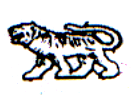 ГЛАВА ГРИГОРЬЕВСКОГО СЕЛЬСКОГО ПОСЕЛЕНИЯМИХАЙЛОВСКОГО МУНИЦИПАЛЬНОГО РАЙОНАПРИМОРСКОГО КРАЯП О С Т А Н О В Л Е Н И Е30 декабря 2020 г.                                    с.Григорьевка                                            № 42Об утверждении Порядка составления и ведения сводной бюджетной росписи бюджета Григорьевского сельского поселения и бюджетных росписей главных распорядителей средств бюджета Григорьевского сельского поселения, главных администраторов источников финансирования дефицита бюджета Григорьевского сельского поселенияВ соответствии с Бюджетным кодексом Российской Федерации, Уставом Григорьевского сельского поселения, администрация Григорьевского сельского поселения,ПОСТАНОВЛЯЕТ:1. Утвердить прилагаемый Порядок составления и ведения сводной бюджетной росписи бюджета Григорьевского сельского поселения и бюджетных росписей главных распорядителей средств бюджета Григорьевского сельского поселения, главных администраторов источников финансирования дефицита бюджета Григорьевского сельского поселения. 2. Настоящее постановление вступает в силу со дня подписания.3. Контроль за исполнением настоящего постановления возложить на главного бухгалтер – финансиста Дашковскую М.А.Глава Григорьевского сельского поселения-глава администрации                                                                                          А.С. ДрёминПОРЯДОКсоставления и ведения сводной бюджетной росписибюджета Григорьевского сельского поселения и бюджетных росписей главных распорядителей средств бюджета Григорьевского сельского поселения, главных администраторов источников финансирования дефицита бюджета Григорьевского сельского поселения I. ОСНОВНЫЕ ПОЛОЖЕНИЯ1. Основной задачей Порядка является определение правил составления, ведения сводной бюджетной росписи бюджета Григорьевского сельского поселения (далее - сводная роспись) и внесения изменений в нее с установлением предельных сроков по различным видам оснований в соответствии с Бюджетным кодексом Российской Федерации, а также бюджетных росписей главных распорядителей средств бюджета Григорьевского сельского поселения (далее – бюджета поселения) (главных администраторов источников финансирования дефицита бюджета поселения) (далее – бюджетная роспись).2. Понятия и термины, применяемые в настоящем Порядке:- сводная бюджетная роспись - документ, который составляется и ведется финансовым органом в соответствии с Бюджетным кодексом Российской Федерации в целях организации исполнения бюджета по расходам бюджета и источникам финансирования дефицита бюджета;- бюджетная роспись - документ, который составляется и ведется главным распорядителем бюджетных средств (главным администратором источников финансирования дефицита бюджета) в соответствии с Бюджетным кодексом в целях исполнения бюджета по расходам (источникам финансирования дефицита бюджета);- бюджетные ассигнования - предельные объемы денежных средств, предусмотренных в соответствующем финансовом году и плановом периоде для исполнения бюджетных обязательств;- бюджетные обязательства - расходные обязательства, подлежащие исполнению в соответствующем финансовом году и плановом периоде;- лимит бюджетных обязательств - объем прав в денежном выражении на принятие бюджетным учреждением бюджетных обязательств и (или) их исполнение в текущем финансовом году;- текущий финансовый год - год, в котором осуществляется исполнение бюджета;- очередной финансовый год и плановый период - годы, следующие за текущим финансовым годом;- отчетный финансовый год - год, предшествующий текущему финансовому году.II. СОСТАВ СВОДНОЙ РОСПИСИ, ПОРЯДОК ЕЕ СОСТАВЛЕНИЯ, УТВЕРЖДЕНИЯ И ДОВЕДЕНИЯ ЕЕ ПОКАЗАТЕЛЕЙ3. В состав сводной росписи бюджета Григорьевского сельского поселения включаются:3.1. Роспись доходов по кодам видов доходов, подвидов доходов, классификации операций сектора государственного управления по форме согласно приложению 1 к настоящему Порядку.3.2. Роспись расходов бюджета поселения на очередной финансовый год и плановый период включает расходы в разрезе главных распорядителей бюджетных средств, разделов, подразделов, целевых статей, видов расходов, классификации операций сектора государственного управления по форме согласно приложению 2 к настоящему Порядку.3.3. Роспись источников внутреннего финансирования дефицита бюджета поселения на очередной финансовый год и плановый период в разрезе главных администраторов источников финансирования дефицита бюджета поселения (далее – главный администратор источников) и кодов источников внутреннего финансирования дефицита бюджета поселения классификации источников финансирования дефицитов бюджетов, по форме согласно приложению 3 к настоящему Порядку.4. Сводная роспись составляется главный бухгалтером-финансистом  администрации Григорьевского сельского поселения (далее – главный бухгалтер) и утверждается главой администрации Григорьевского сельского поселения не позднее семи рабочих дней со дня принятия Решения Муниципальным комитетом Григорьевского сельского поселения о бюджете Григорьевского сельского поселения на очередной финансовый год и плановый период (далее - Решение), и до начала очередного финансового года и планового периода (за исключением случаев, предусмотренных Бюджетным кодексом Российской Федерации).Главные распорядители средств бюджета поселения не позднее двух рабочих дней со дня принятия Решения Муниципальным комитетом Григорьевского сельского поселения о бюджете поселения на очередной финансовый год и плановый период направляют предложения по распределению расходов в ведомственной структуре и кодам операции сектора государственного управления главному бухгалтеру.Главный бухгалтер не позднее трех рабочих дней со дня поступления предложений от главных распорядителей средств бюджета поселения осуществляет заполнение необходимых показателей сводной росписи в программном продукте «Бюджет-КС» и производит проверку предоставленных показателей на соответствие Решению Муниципального комитета Григорьевского сельского поселения о бюджете поселения на очередной финансовый год и плановый период. 5. Показатели утвержденной сводной росписи должны соответствовать Решению Муниципального комитета Григорьевского сельского поселения о бюджете поселения на очередной финансовый год и плановый период.6. Главный бухгалтер доводит до главных распорядителей бюджетных средств утвержденные показатели сводной росписи по расходам в форме Лимитов бюджетных обязательств согласно приложению 4 к настоящему Порядку до начала очередного финансового года и планового периода (за исключением случаев, предусмотренных статьями 190 и 191 Бюджетного кодекса Российской Федерации). 7. Копия Лимитов бюджетных обязательств и Решение Муниципального комитета Григорьевского сельского поселения о бюджете поселения на очередной финансовый год и плановый период не позднее двух рабочих дней со дня утверждения сводной росписи направляется в Управление Федерального казначейства по Приморскому краю и в бюджетный отдел управления финансов администрации Михайловского района. III. ЛИМИТЫ БЮДЖЕТНЫХ ОБЯЗАТЕЛЬСТВ И ИХ ДОВЕДЕНИЕ8. Лимиты бюджетных обязательств главным распорядителям средств бюджета поселения (далее – главные распорядители) утверждаются главой администрации Григорьевского сельского поселения и должны соответствовать показателям ведомственной структуры расходов бюджета поселения, утвержденной Решением Муниципального комитета Григорьевского сельского поселения о бюджете поселения на очередной финансовый год и плановый период.8.1. Лимиты бюджетных обязательств главным распорядителям формируются главным бухгалтером на текущий финансовый год и плановый период в программном продукте "Бюджет-КС" в разрезе ведомственной структуры расходов бюджета поселения по форме согласно приложению 4 к настоящему Порядку на период действия утвержденного бюджета и представляются на утверждение главе администрации Григорьевского сельского поселения. Оригинал утвержденных лимитов бюджетных обязательств доводится до главных распорядителей в сроки, установленные пунктом 6 настоящего Порядка.8.2. Лимиты бюджетных обязательств утверждаются на текущий финансовый год и плановый период в размере бюджетных ассигнований, установленных Решением Муниципального комитета Григорьевского сельского поселения о бюджете поселения на очередной финансовый год и плановый период.8.3. В течение финансового года вносятся изменения в размеры лимитов бюджетных обязательств главных распорядителей средств бюджета поселения, исходя из уточненной доходной базы и мониторинга исполнения расходов бюджета поселения, с учетом оптимизации расходных обязательств в целях недопущения кредиторской задолженности в первую очередь по заработной плате и ограничения принятия расходных обязательств, не обеспеченных финансовыми ресурсами.8.4. Внесение изменений в лимиты бюджетных обязательств осуществляется главным бухгалтером на основании служебных записок главных распорядителей бюджетных средств бюджета Григорьевского сельского поселения и согласованных с главой администрации Григорьевского сельского поселения.8.5. По публичным нормативным обязательствам лимиты бюджетных обязательств не утверждаются и не доводятся. Оплата денежных обязательств по публичным нормативным обязательствам осуществляется в пределах доведенных бюджетных ассигнований.8.6. Главный бухгалтер в случае изменения лимитов бюджетных обязательств главных распорядителей средств бюджета поселения в течение пяти рабочих дней со дня утверждения лимитов бюджетных обязательств доводит их оригинал до главных распорядителей средств бюджета поселения.IV. ВЕДЕНИЕ СВОДНОЙ РОСПИСИ И ИЗМЕНЕНИЕ ЛИМИТОВБЮДЖЕТНЫХ ОБЯЗАТЕЛЬСТВ9. Ведение сводной росписи и изменение лимитов бюджетных обязательств осуществляет главный бухгалтер посредством внесения изменений в показатели сводной росписи и лимиты бюджетных обязательств (далее - изменение сводной росписи и лимитов бюджетных обязательств).9.1. В ходе исполнения бюджета поселения показатели сводной росписи могут быть изменены:- без внесения изменений в Решение;- с внесением изменений в Решение.9.2. Основанием для внесения изменений в сводную роспись являются:- изменения закона Приморского края о краевом бюджете на текущий финансовый год;- изменения решения Думы Михайловского муниципального района о районном бюджете на текущий финансовый год;- законы и иные нормативные правовые акты Российской Федерации,- приказы Министерства финансов Российской Федерации;- нормативные правовые акты Приморского края;- приказы департамента финансов Приморского края;- нормативные правовые акты Михайловского муниципального района;- нормативные правовые акты Григорьевского сельского поселения;- уведомления по расчетам между бюджетами по межбюджетным трансфертам из краевого бюджета;- уведомления по расчетам между бюджетами по межбюджетным трансфертам из районного бюджета;- информация о перечислении средств из краевого бюджета;- информация о перечислении средств из районного бюджета;- исполнительный документ;- ходатайства об изменении сводной росписи и лимитов бюджетных обязательств главных распорядителей (главных администраторов источников).9.3. В ходе исполнения бюджета показатели сводной росписи могут быть изменены в соответствии с решениями администрации Григорьевского сельского поселения без внесения изменений в Решение:- в случае недостаточности бюджетных ассигнований для исполнения публичных нормативных обязательств - с превышением общего объема указанных ассигнований в пределах 5 процентов общего объема бюджетных ассигнований, утвержденных Решением на их исполнение в текущем финансовом году;- в случае изменения состава или полномочий (функций) главных распорядителей бюджетных средств (подведомственных им казенных учреждений) - в пределах объема бюджетных ассигнований;- в случае вступления в силу законов, предусматривающих осуществление полномочий органов государственной власти Приморского края за счет субвенций из других бюджетов бюджетной системы Российской Федерации - в пределах объема бюджетных ассигнований;- в случае исполнения судебных актов, предусматривающих обращение взыскания на средства бюджета поселения - в пределах объема бюджетных ассигнований; - в случае использования средств резервных фондов на основании правового акта Григорьевского сельского поселения - в пределах объема бюджетных ассигнований;- в случае использования иным образом зарезервированных средств в составе утвержденных бюджетных ассигнований - в пределах объема бюджетных ассигнований;- в случае внесения изменений в Бюджетную классификацию Российской Федерации;- в случае утверждения показателей сводной росписи по кодам расходов классификации операций сектора государственного управления, в том числе дифференцированно для разных видов расходов бюджета и (или) главных распорядителей бюджетных средств, указанные показатели могут быть изменены в ходе исполнения бюджета при изменении показателей сводной росписи, утвержденных в соответствии с ведомственной структурой расходов, а также по представлению главного распорядителя бюджетных средств в случае образования экономии по использованию бюджетных ассигнований на оказание муниципальных услуг;- в случае получения субсидий, субвенций, иных межбюджетных трансфертов и безвозмездных поступлений от физических и юридических лиц, имеющих целевое назначение, сверх объемов, утвержденных решением о бюджете на текущий финансовый год;- в случае проведения реструктуризации муниципального долга в соответствии с Бюджетным кодексом Российской Федерации;- в случае перераспределения бюджетных ассигнований между видами источников финансирования дефицита бюджета поселения при образовании экономии в ходе исполнения бюджета поселения в пределах общего объема бюджетных ассигнований по источникам финансирования дефицита бюджета поселения, предусмотренных на текущий финансовый год;- в случае фактического получения при исполнении бюджета поселения остатков субсидий, субвенций, иных межбюджетных трансфертов, имеющих целевое назначение, сверх утвержденных Решением доходов, не использованных на начало текущего финансового года;- в случае направления доходов, фактически полученных при исполнении бюджета поселения сверх утвержденных Решением общего объема доходов, на замещение муниципальных заимствований и погашение муниципального долга;- в случае поступления уведомления по расчетам между бюджетами по межбюджетным трансфертам из краевого или районного бюджетов;- в случае направления доходов, фактически полученных при исполнении бюджета поселения сверх утвержденных Решением общего объема доходов, на исполнение публичных нормативных обязательств Григорьевского сельского поселения при недостаточности предусмотренных на их исполнение бюджетных ассигнований в размере, предусмотренном пунктом 3 статьи 217 Бюджетного кодекса Российской Федерации.9.4. В случае принятия Решения Муниципальным комитетом Григорьевского сельского поселения о внесении изменений в решение о бюджете поселения на текущий финансовый год и плановый период глава администрации Григорьевского сельского поселения утверждает соответствующие изменения в сводную роспись в срок не более трех рабочих дней со дня принятия Решения о внесении изменений в решение о бюджете поселения на текущий финансовый год и плановый период.9.5. При изменении показателей сводной росписи по расходам, утвержденным в соответствии с ведомственной структурой расходов бюджета поселения на текущий финансовый год и плановый период, уменьшение бюджетных ассигнований, предусмотренных на исполнение публичных нормативных обязательств и обслуживание муниципального долга, для увеличения иных бюджетных ассигнований без внесения изменений в Решение о бюджете поселения не допускается.10. Внесение изменений в сводную бюджетную роспись и лимиты бюджетных обязательств по случаям (основаниям), установленным пунктом 9.3 настоящего Порядка, осуществляется главным бухгалтером на основании ходатайств об изменении сводной росписи и лимитов бюджетных обязательств главных распорядителей (главных администраторов источников) (далее – ходатайство), представляемых в администрацию Григорьевского сельского поселения в форме согласно приложению 5 к настоящему Порядку.Главные распорядители (главные администраторы источников) представляют в администрацию Григорьевского сельского поселения ходатайства об изменении сводной росписи и лимитов бюджетных обязательств не позднее 25 числа текущего месяца, по операциям, связанным с завершением финансового года, - до 20 декабря текущего финансового года. Без ограничения срока предоставляются ходатайства главных распорядителей (главных администраторов источников) об изменении росписи расходов и лимитов бюджетных обязательств в случае выделения бюджетных ассигнований из резервных фондов, дополнительного поступления межбюджетных трансфертов из краевого и районного бюджетов (в том числе не использованных остатков субсидий, субвенций, иных межбюджетных трансфертов, имеющих целевое назначение, потребность в которых подтверждена), исполнения судебных актов, предусматривающих обращение взыскания на средства бюджета поселения, внесения изменений в бюджетную классификацию Российской Федерации, дополнительных безвозмездных поступлений от физических и юридических лиц. Ходатайство должно содержать:- наименование главного распорядителя (главного администратора источников) и код его ведомства;- случай (снование) для внесения изменений согласно пункту 9.3 настоящего Порядка;- обоснование (расчеты) по вносимым изменениям, с указанием причин образования экономии и обоснованием необходимости направления экономии на предлагаемые цели;- предложение об изменении бюджетных ассигнований по главному распорядителю (главному администратору источников) с указанием полной бюджетной классификации (кодов раздела, подраздела, целевой статьи, вида расходов, операций сектора государственного управления);- гарантийное обязательство о недопущении кредиторской задолженности по уменьшаемым ассигнованиям.К ходатайству прикладываются копии соответствующих обоснований:- законы и иные нормативные правовые акты Российской Федерации;- приказы Министерства финансов Российской Федерации;- нормативные правовые акты Приморского края;  - нормативные правовые акты Михайловского муниципального района;- нормативные правовые акты Григорьевского сельского поселения;- приказы департамента финансов Приморского края;- уведомления по расчетам между бюджетами по межбюджетным трансфертам из краевого или районного бюджетов;- информация о перечислении средств из краевого или районного бюджетов;- исполнительный документ.В случае изменения состава или полномочий (функций) главных распорядителей (главных администраторов источников) бюджетных средств (подведомственных им казённых учреждений) вместе с ходатайством представляется приемопередаточная ведомость, с указанием передаваемых сумм лимитов бюджетных обязательств и сумм бюджетных ассигнований по всем кодам бюджетной классификации Российской Федерации, согласованная в установленном порядке принимающей и передающей сторонами. Поступившие ходатайства передаются в отдел экономки и финансов для согласования и осуществления временного приостановления финансирования главного распорядителя по уменьшаемым расходам: до принятия решения - подписания главой администрации Григорьевского сельского поселения Лимитов бюджетных обязательств с указанием текущих изменений.Главный бухгалтер в течение пяти рабочих дней рассматривает ходатайства главных распорядителей (главных администраторов источников), осуществляет контроль за соответствием вносимых изменений бюджетному законодательству Российской Федерации, показателям сводной росписи, настоящему Порядку и согласовывает с главой администрации Григорьевского сельского поселения решение об их удовлетворении или отклонении.При удовлетворении ходатайства главных распорядителей (главных администраторов источников) главный бухгалтер в течение 3 рабочих дней со дня рассмотрения ходатайства производит изменение сводной росписи и лимитов бюджетных обязательств в программном продукте «Бюджет – КС», оформляет Уведомление о лимитах бюджетных обязательств по форме приложения 6, Справку об изменении сводной бюджетной росписи бюджета поселения и лимитов бюджетных обязательств по  форме приложения 7, Справку об изменении росписи источников внутреннего финансирования дефицита бюджета Григорьевского сельского поселения по форме приложения 8 к настоящему Порядку и представляет их на подпись главе администрации Григорьевского сельского поселения.Главный бухгалтер передает оригиналы Справки об изменении сводной бюджетной росписи бюджета поселения и лимитов бюджетных обязательств и Уведомлений о лимитах бюджетных обязательств главным распорядителям (главным администраторам источников) в течение трех рабочих дней со дня их подписания. Копии Уведомлений о лимитах бюджетных обязательств передаются в Управление Федерального казначейства по Приморскому краю и в бюджетный отдел управления финансов администрации Михайловского районаВ случае отклонения ходатайства главный бухгалтер информирует главного распорядителя (главного администратора источников) о невозможности реализации его предложения. Копия информационного письма остается у главного бухгалтера администрации Григорьевского сельского поселения. V. ПОРЯДОК СОСТАВЛЕНИЯ И УТВЕРЖДЕНИЯ БЮДЖЕТНОЙ РОСПИСИ, УТВЕРЖДЕНИЕ ЛИМИТОВ БЮДЖЕТНЫХ ОБЯЗАТЕЛЬСТВ11. Бюджетная роспись расходов главного распорядителя средств бюджета поселения (далее – бюджетная роспись) составляется в разрезе получателей средств бюджета поселения, подведомственных главному распорядителю, разделов, подразделов, целевых статей, видов расходов и операций сектора государственного управления в соответствии с пунктом 3   настоящего Порядка.12. Бюджетная роспись составляется и утверждается главным распорядителем в соответствии с показателями сводной росписи по соответствующему главному распорядителю, по форме согласно приложению 9 к настоящему Порядку.13. Лимиты бюджетных обязательств получателей средств бюджета поселения утверждаются главным распорядителем, в ведении которого они находятся, в пределах установленных ему лимитов бюджетных обязательств.После получения утвержденных показателей сводной росписи главный распорядитель до начала очередного финансового года и планового распределяет и доводит до подведомственных получателей объемы бюджетных ассигнований и лимиты бюджетных обязательств.   VI. ВЕДЕНИЕ БЮДЖЕТНОЙ РОСПИСИ И ИЗМЕНЕНИЕ ЛИМИТОВ БЮДЖЕТНЫХ ОБЯЗАТЕЛЬСТВ14. Ведение бюджетной росписи и изменение лимитов бюджетных обязательств осуществляет главный распорядитель посредством внесения изменений в показатели бюджетной росписи и лимиты бюджетных обязательств (далее – изменение бюджетной росписи и лимитов бюджетных обязательств).14.1. Изменение бюджетной росписи и лимитов бюджетных обязательств, приводящее к изменению показателей сводной росписи, осуществляется в соответствие с основаниями, установленными подпунктами 9.2, 9.3 пункта 9 настоящего Порядка.Изменение бюджетной росписи и лимитов бюджетных обязательств по субсидиям и субвенциям, распределяемым по муниципальным образованиям Приморского края, вносятся на основании нормативных правовых актов Администрации Приморского края, Администрации Михайловского района, Решения Муниципального комитета Григорьевского сельского поселения, распоряжения главы администрации Григорьевского сельского поселения.Основанием для внесения главным распорядителем соответствующих изменений в показатели его бюджетной росписи и лимитов бюджетных обязательств служит Уведомление о лимитах бюджетных обязательств, подписанное главой администрации Григорьевского сельского поселения.14.2. Изменение бюджетной росписи и лимитов бюджетных обязательств, не приводящее к изменению показателей сводной бюджетной росписи и лимитов бюджетных обязательств, осуществляется главным распорядителем на основании письменного обращения получателя средств бюджета поселения, находящегося в его ведении. 14.3. Главный распорядитель в течение трёх рабочих дней со дня получения Уведомления о лимитах бюджетных обязательств обязан внести изменения в показатели своей бюджетной росписи и лимиты бюджетных обязательств.VII. ОРГАНИЗАЦИЯ СОСТАВЛЕНИЯ И ВЕДЕНИЯ БЮДЖЕТНОЙ РОСПИСИ ПО ГЛАВНЫМ РАСПОРЯДИТЕЛЯМ15. Порядок взаимодействия получателей средств бюджета поселения по составлению и ведению бюджетной росписи устанавливается соответствующим главным распорядителем.ПриложениеУТВЕРЖДЕНпостановлением администрацииГригорьевского сельского поселенияот 30.12.2020 г. № 42